De acuerdo con la imagen responde la pregunta 1 y 2.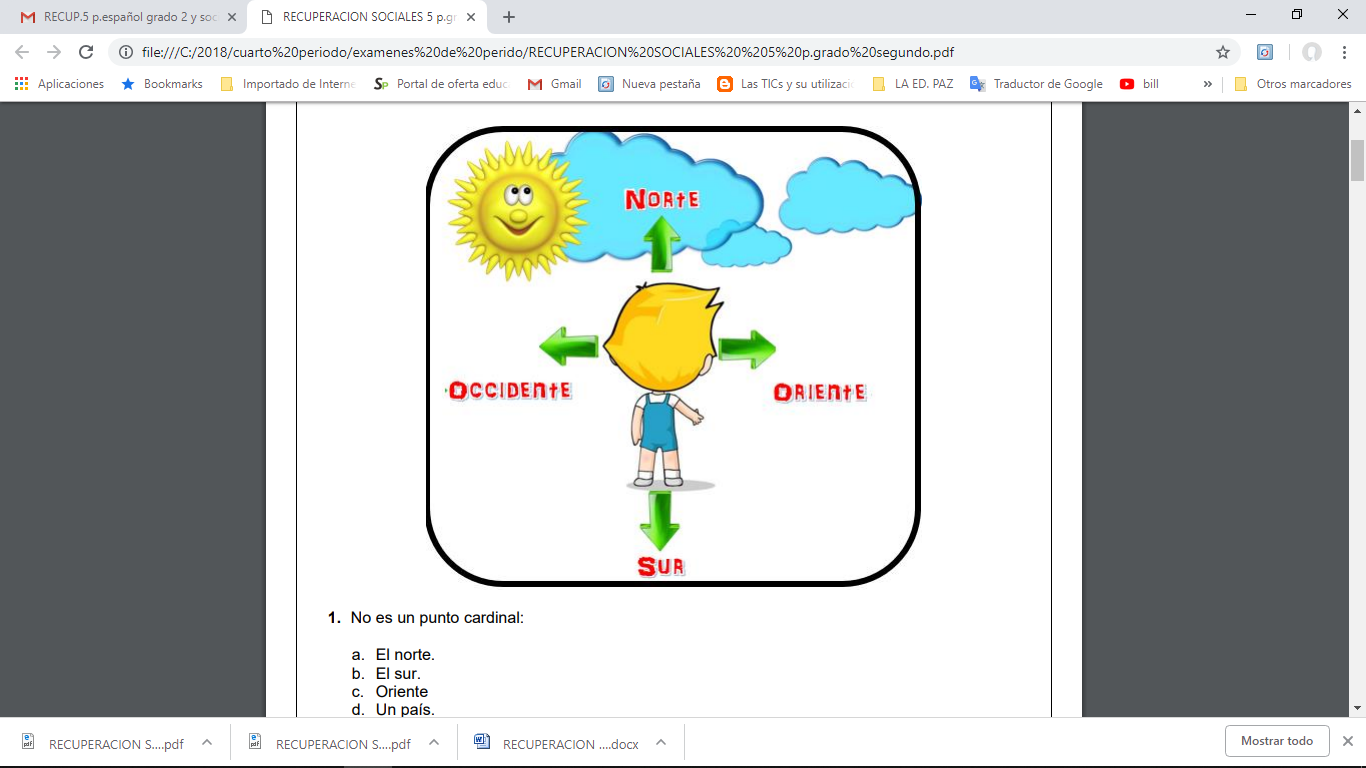 1. No es un punto cardinal: a. El norte. 	b. El sur. 	c. Oriente 	d. Un país2. Hacia qué punto cardinal está observando el niño. a Sur 		b Oriente 		c Occidente 		d Norteobserva la siguiente imagen y responde las preguntas 3,4,5,6.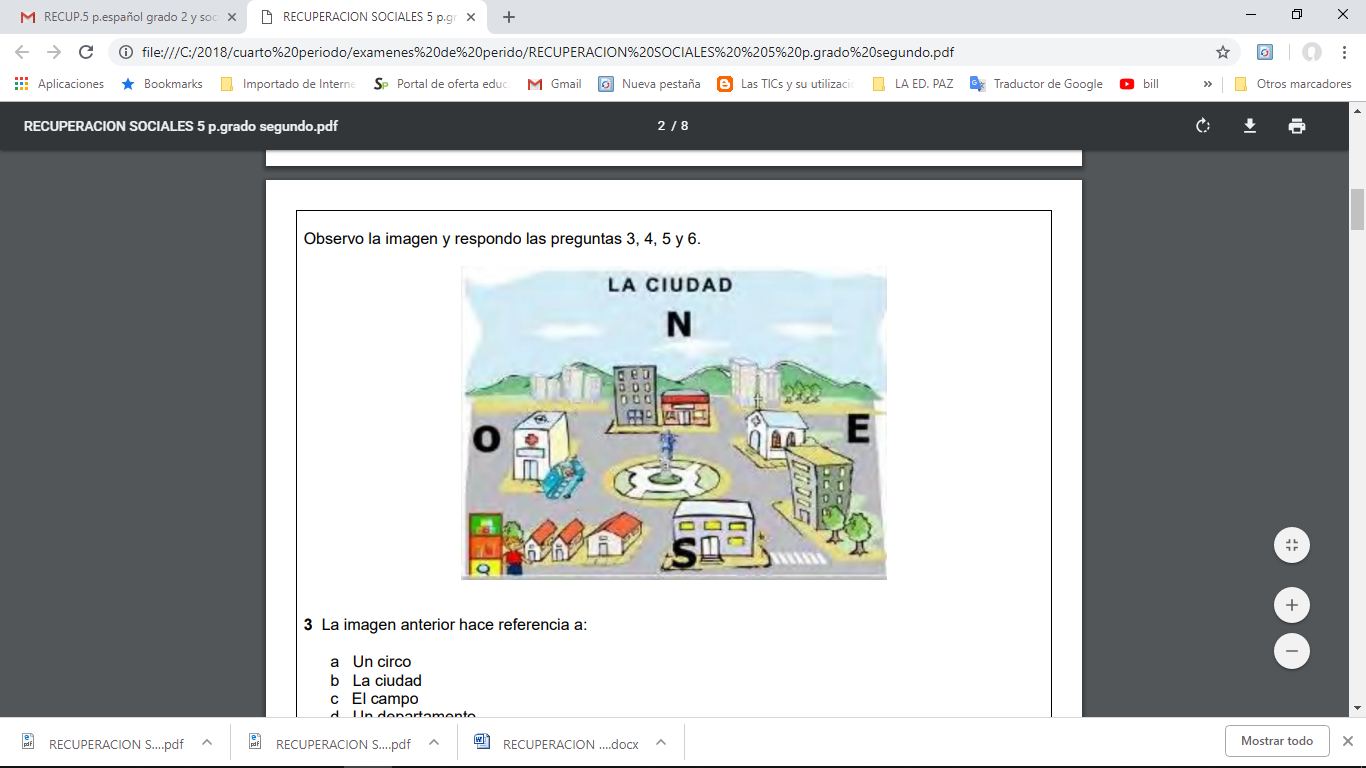 3. La imagen anterior hace referencia a: a. Un circo 		b La ciudad 		c El campo 		d Un departamento.4. El hospital está ubicado en : a Sur 		b Norte		 c Este 		d Oeste.5. Observo la imagen y elijo la respuesta adecuada para este recorrido: casas pequeñas, hospital y una iglesia. a Norte, sur, este. 	b Sur, oeste, este. 	c Norte, sur, norte. 		d Este, sur, oeste6. La fuente está ubicada en: a El norte 		b El sur 		c El centro		d. occidente7. De acuerdo a la imagen cual es el nombre del instrumento que nos ayuda para orientarnos y tiene una aguja imantada que siempre señala el norte magnético.a. El G.P.S. 	b. El mapa. 	c. El faro. 	d. La brújula.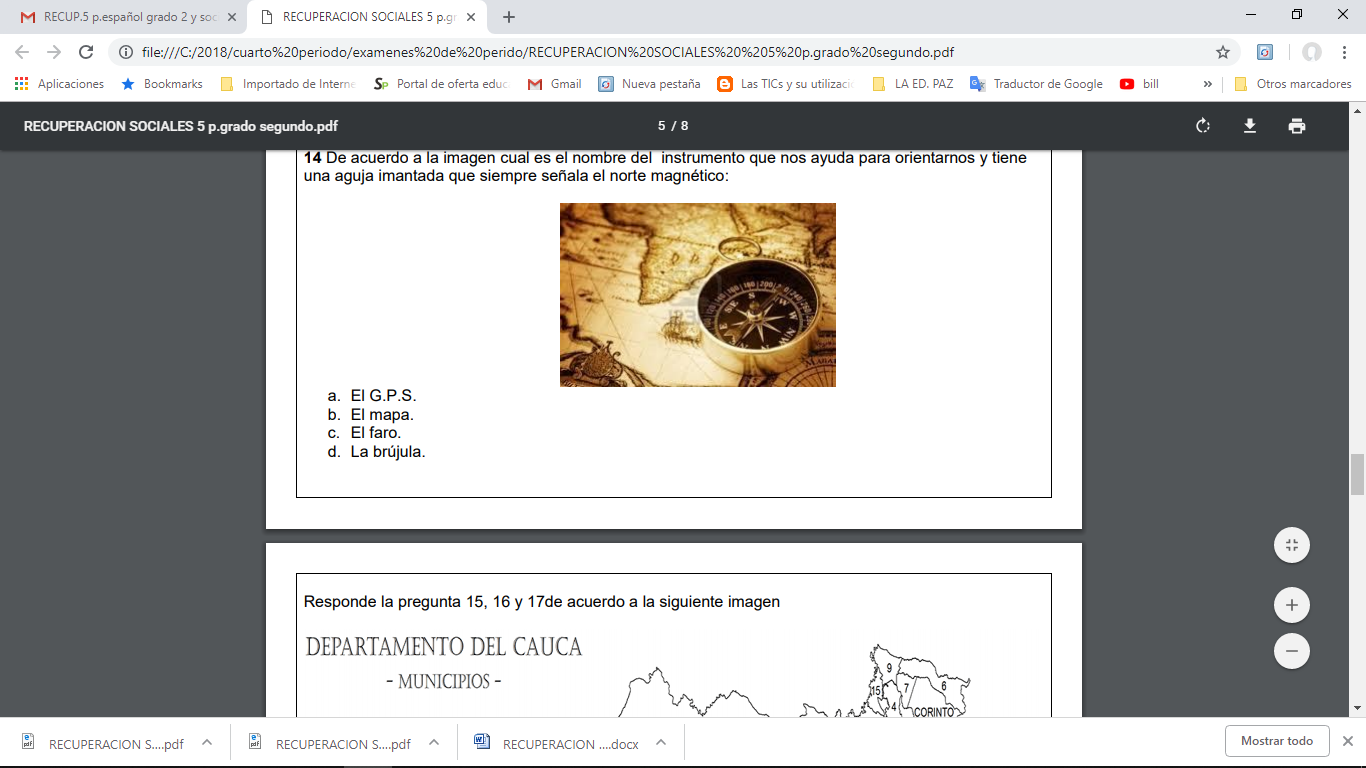  observa el mapa y responde las siguientes preguntas.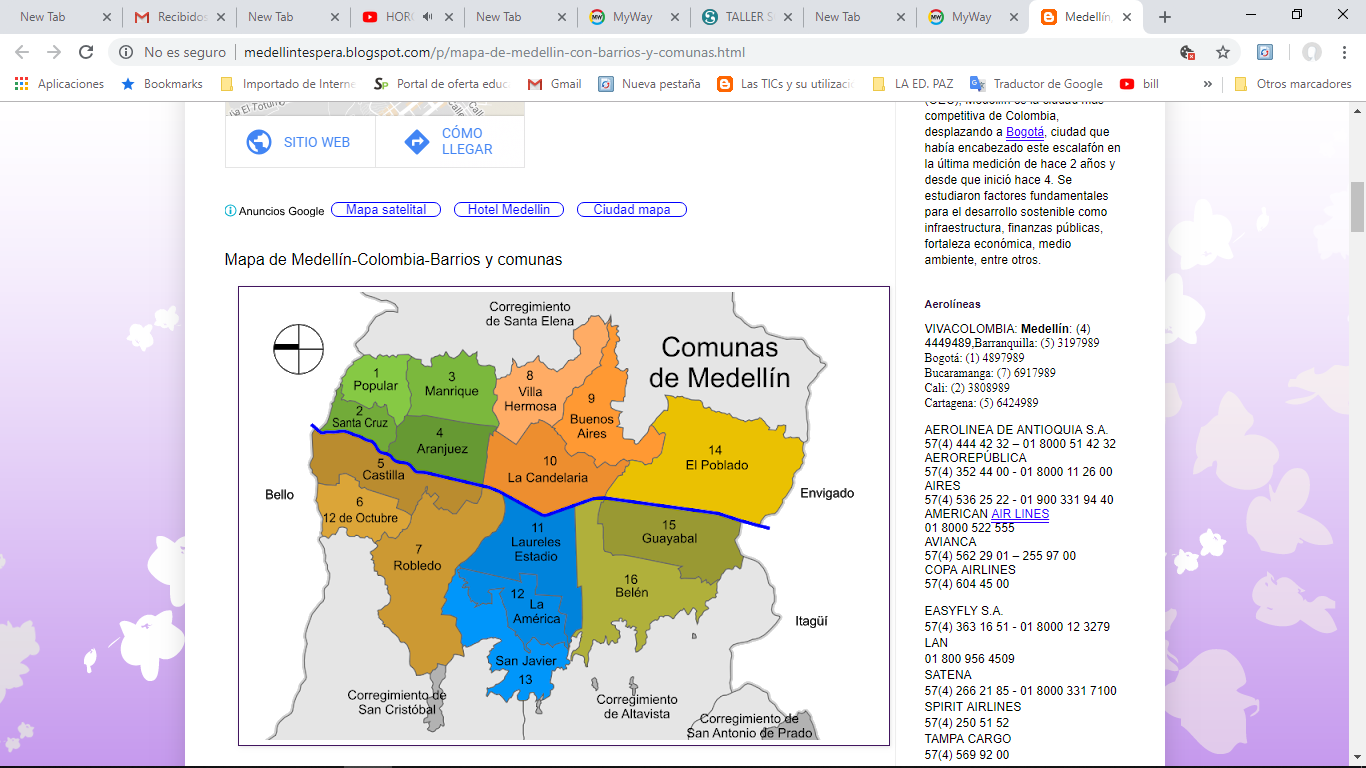 8. La imagen anterior hace referencia a: a Un País. 	b Una ciudad 	c Un pueblo 	d Al  municipio de Medellín.9. los Coregimientos de Medellín son:a. San cristobal, altavista, San Antonio de Prado, Santa Elena		b. doce de octubre, Villa hermosa, El poblado,		c. Envigado, Itagüí, Bello	d. Robledo palenque, robledo parque.10.  observa la gráfica y responde colocando el nombre: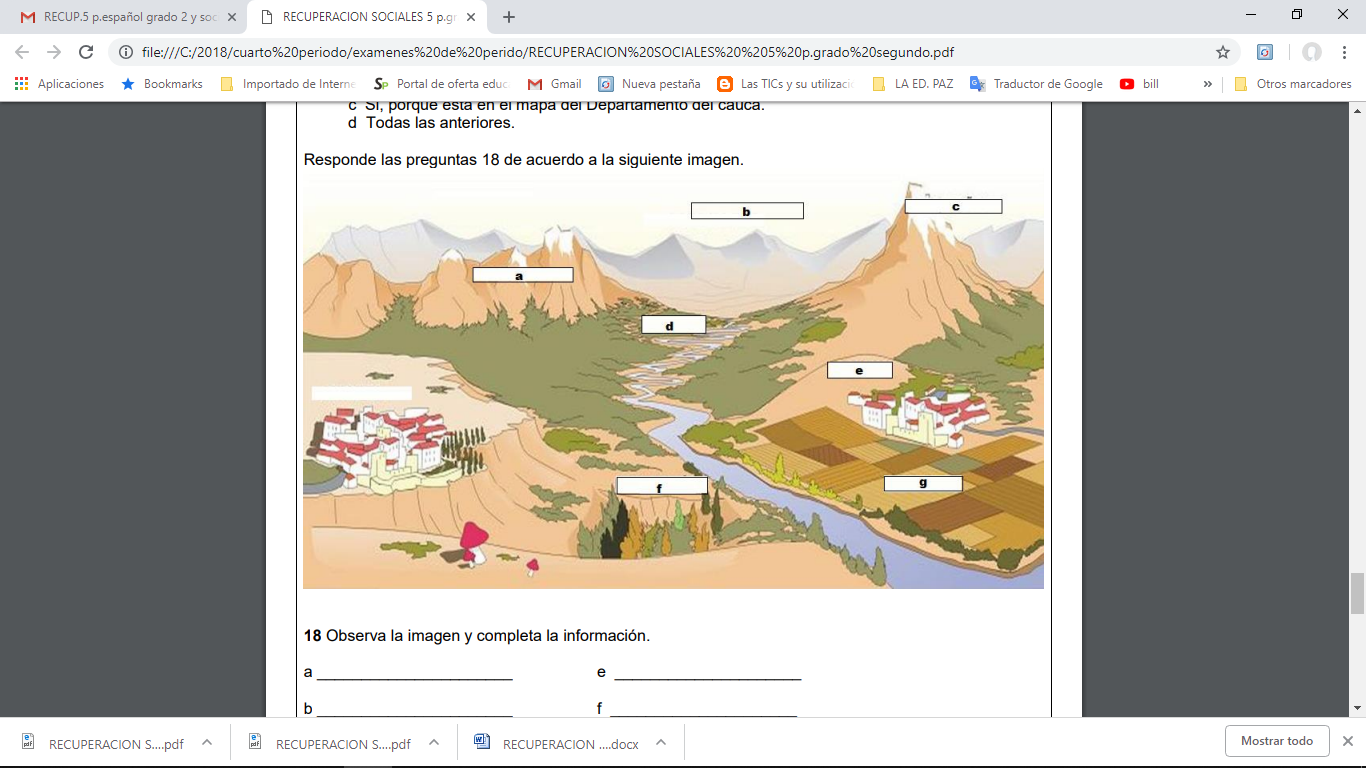 a ______________________ e _____________________ b ______________________ f _____________________ c ______________________ g _____________________ d ______________________11. La imagen que mejor representa la LLANURA es: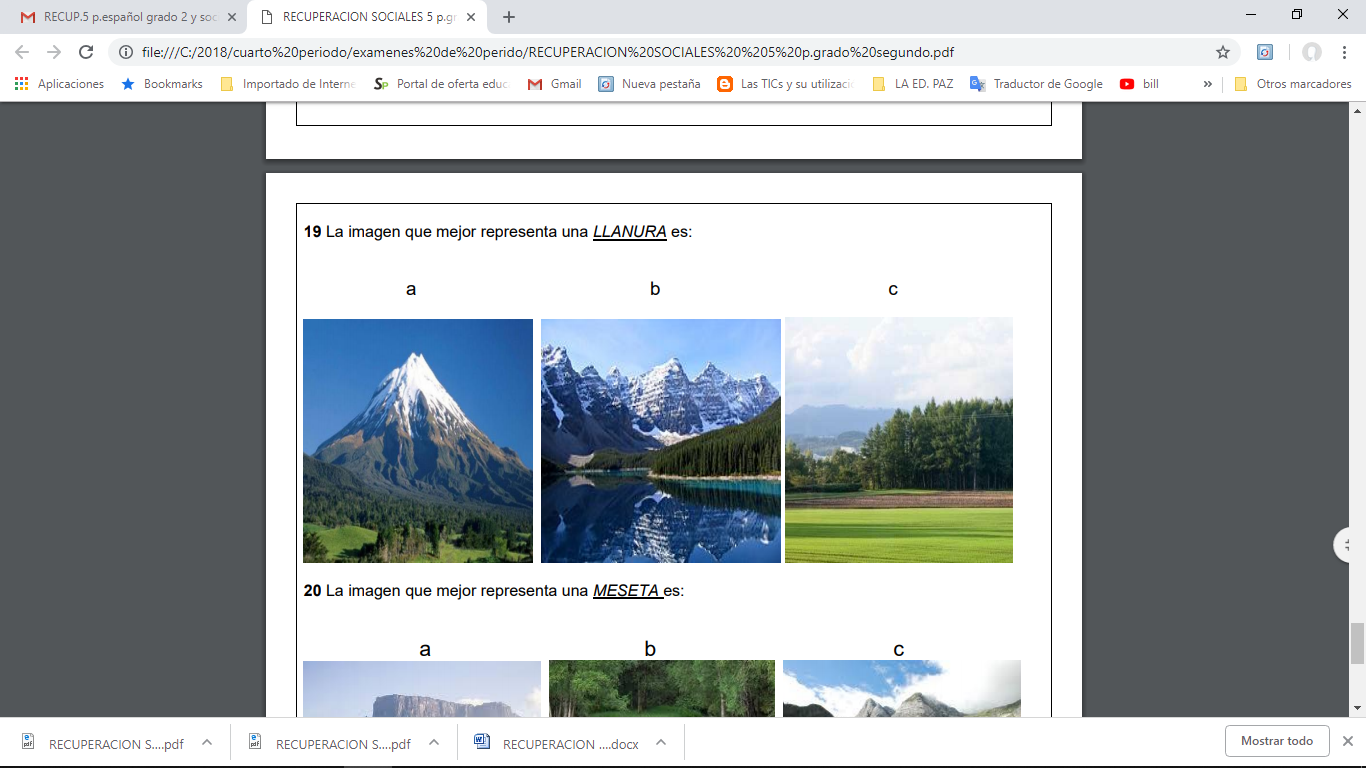 Se presenta el trabajo 50%  y sustentación 50%.  Exitos.                        INSTITUCION EDUCATIVA MARISCAL ROBLEDO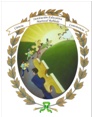 SECRETARIA DE EDUCACION MUNICIPIO DE MEDELLINSECRETARIA DE EDUCACION MUNICIPIO DE MEDELLINSECRETARIA DE EDUCACION MUNICIPIO DE MEDELLINCODIGO: GA-FEP-018                        INSTITUCION EDUCATIVA MARISCAL ROBLEDOFORMACION INTEGRAL PARA UNA MEJOR CALIDAD DE VIDAFORMACION INTEGRAL PARA UNA MEJOR CALIDAD DE VIDAFORMACION INTEGRAL PARA UNA MEJOR CALIDAD DE VIDAVERSION: 1                        INSTITUCION EDUCATIVA MARISCAL ROBLEDOTALLER DE RECUPERACION PERIODO: 4AREA:CIENCIAS SOCIALESAREA:CIENCIAS SOCIALESFECHA: SEPTIEMBRE 2017GESTION ACADEMICAPROCESO DE EVALUACIONPROCESO DE EVALUACIONFECHA:  octubre 2017GRADO:SEGUNDONOMBRE ESTUDIANTE:NOMBRE ESTUDIANTE:NOMBRE ESTUDIANTE:DOCENTE: MONICA ALVAREZ , MARIA CRISTINA JARAMILLO Y ERIKA OSORIODOCENTE: MONICA ALVAREZ , MARIA CRISTINA JARAMILLO Y ERIKA OSORIO